Категория:  СъздайТема:  Съхраняване на файлове и снимки в Google Drive. 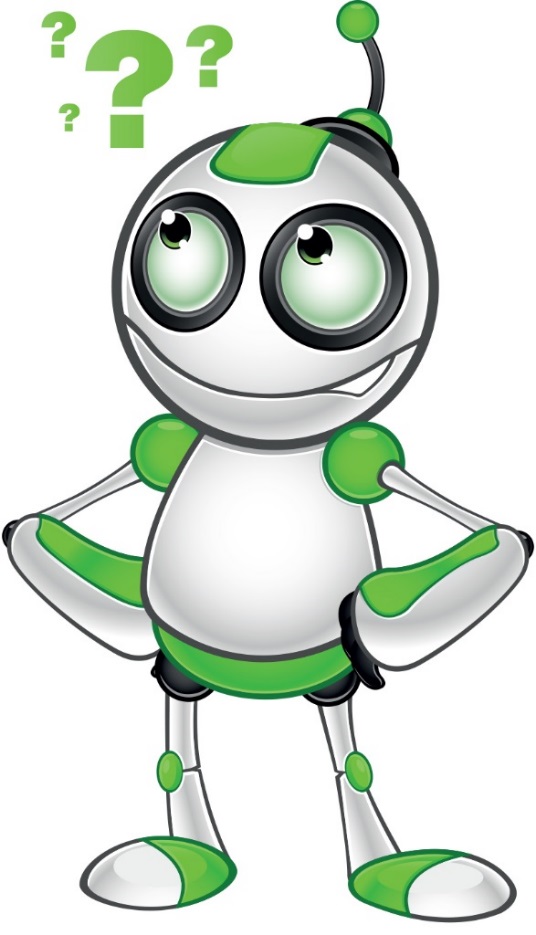 От какво се нуждаете:Оборудване: Компютър, лаптоп или друго смарт устройство.Достъп до интернет.Активен акаунт в Google.